ŽELITE NAUČITI FOTOGRAFIRATI?IMATE NEŠTO SLOBODNOG VREMENA?ŽELITE PORADITI NA SEBI?PRIJAVITE SE NA SUDJELOVANJE U FOTORADIONICI U SKLOPU DANA KSAVERA ŠANDORA GJALSKOG 2017.!!!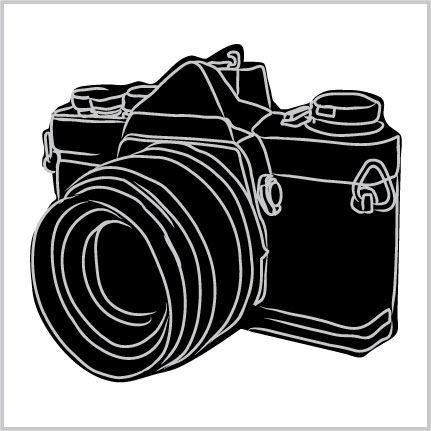 MJESTO ODRŽAVANJA: Antuna Gustava Matoša, ZabokOBVEZE SUDIONIKA:redovito pohađanje radionicasudjelovanje u predstavljanju radionice 25.10.'17. tijekom Dana GjalskogRASPORED RADA (navedeni datumi od 8:00 – 10:00):19. 09. '17. utorak	 	- upoznavanje s osnovama fotografije 21. 09. '17. četvrtak - slikanje 26. 09. '17. utorak	 - iskustva gosta predavača28. 09. '17. četvrtak	 - slikanje03. 10. '17. utorak	 - 	obrada fotografije05. 10. '17. četvrtak	 - izbor fotografijaUVJETI PRIJAVE:digitalni fotoaparatispunjeni obrazac koji možete dobiti od djelatnika u Digital Foto Artu ili naći na stranici http://danigjalskog.com/site/ PRIJAVE DO 15. rujna 2017. na adresu:  A. G. Matoša, Prilaz Janka Tomića 2, 49210 Zabok (za Fotoradionicu)MAKSIMALNI BROJ: 15 polaznikaKONTAKT OSOBA: Bibijana Šlogar bibijana.slogar@skole.hr